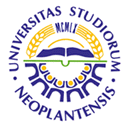 UNIVERSITY OF NOVI SADFACULTY OF AGRICULTURE 21000 NOVI SAD, TRG DOSITEJA OBRADOVIĆA 8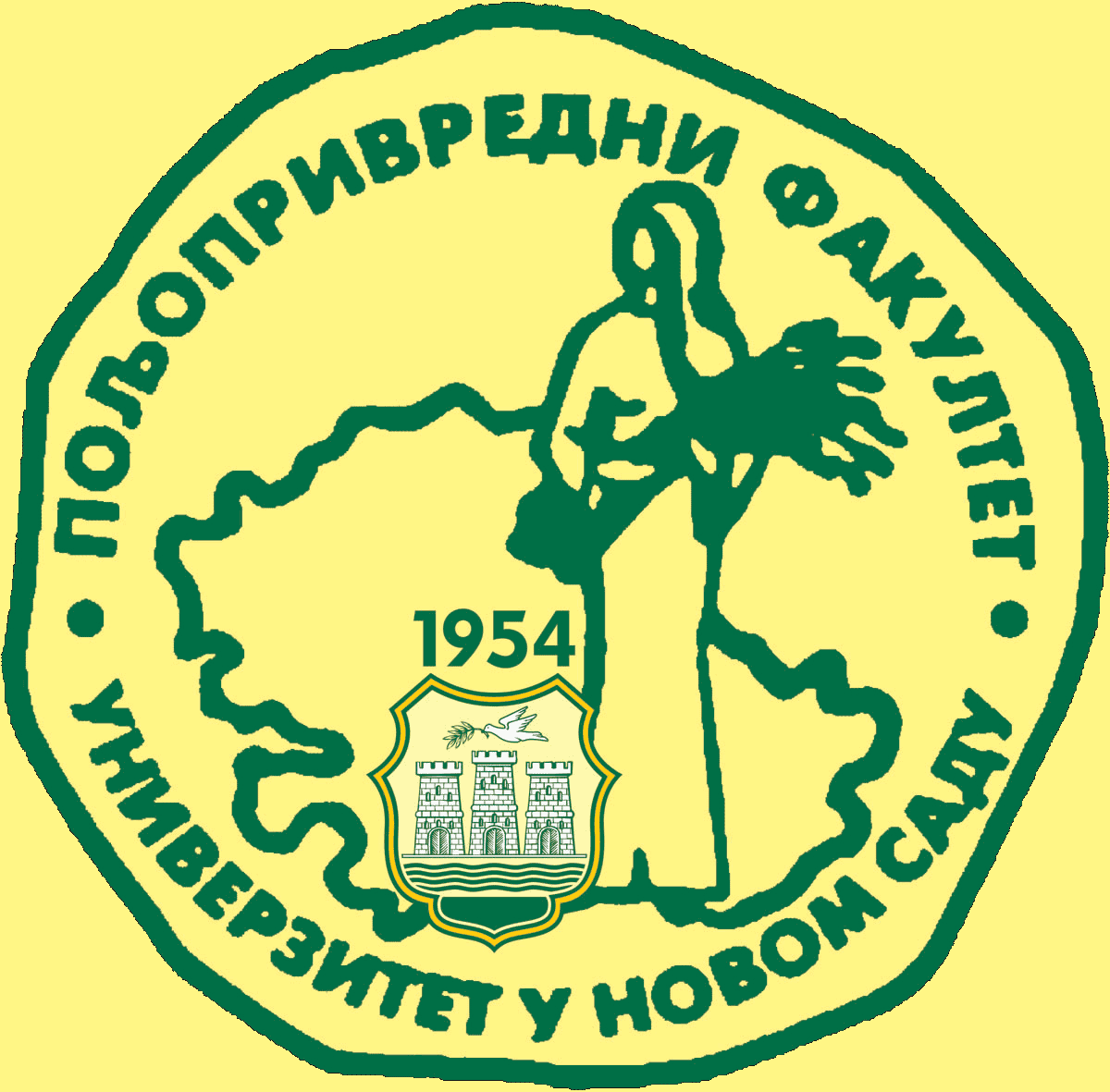 Study Programme AccreditationUNDERGRADUATE ACADEMIC STUDIES                           ORGANIC AGRICULTURE               Table 5.2 Course specificationTable 5.2 Course specificationTable 5.2 Course specificationCourse:Course:Rural Development  Rural Development  Rural Development  Rural Development  Rural Development  Rural Development  Rural Development  Rural Development  Rural Development  Course id: 3ООP6I48 Course id: 3ООP6I48 Rural Development  Rural Development  Rural Development  Rural Development  Rural Development  Rural Development  Rural Development  Rural Development  Rural Development  Number of ECTS: 6Number of ECTS: 6Rural Development  Rural Development  Rural Development  Rural Development  Rural Development  Rural Development  Rural Development  Rural Development  Rural Development  Teacher:Teacher:Katarina Đurić, Zoran NjegovanKatarina Đurić, Zoran NjegovanKatarina Đurić, Zoran NjegovanKatarina Đurić, Zoran NjegovanKatarina Đurić, Zoran NjegovanKatarina Đurić, Zoran NjegovanKatarina Đurić, Zoran NjegovanKatarina Đurić, Zoran NjegovanKatarina Đurić, Zoran NjegovanAssistant:Assistant:Mirela Tomaš, Danica Glavaš TrbićMirela Tomaš, Danica Glavaš TrbićMirela Tomaš, Danica Glavaš TrbićMirela Tomaš, Danica Glavaš TrbićMirela Tomaš, Danica Glavaš TrbićMirela Tomaš, Danica Glavaš TrbićMirela Tomaš, Danica Glavaš TrbićMirela Tomaš, Danica Glavaš TrbićMirela Tomaš, Danica Glavaš TrbićCourse statusCourse statusElectiveElectiveElectiveElectiveElectiveElectiveElectiveElectiveElectiveNumber of active teaching classes (weekly)Number of active teaching classes (weekly)Number of active teaching classes (weekly)Number of active teaching classes (weekly)Number of active teaching classes (weekly)Number of active teaching classes (weekly)Number of active teaching classes (weekly)Number of active teaching classes (weekly)Number of active teaching classes (weekly)Number of active teaching classes (weekly)Number of active teaching classes (weekly)Lectures: 2Lectures: 2Tutorials: 2Tutorials: 2Tutorials: 2Other teaching types:Other teaching types:Study research work:Study research work:Other classes:Other classes:Precondition coursesPrecondition coursesNoneNoneNoneNoneNoneNoneNoneNoneNone1.Educational goalsThe primary goal of the course is to introduce full-time students to the basic theory and practice of rural development within globalised world processes, which can serve as a distinctive paradigm (especially rural development in the countries of the European Union), and economic aspects of rural development in the Republic of Serbia within the historical, macroeconomic, industrial, systemic, resource, factor and sustainable context.          1.Educational goalsThe primary goal of the course is to introduce full-time students to the basic theory and practice of rural development within globalised world processes, which can serve as a distinctive paradigm (especially rural development in the countries of the European Union), and economic aspects of rural development in the Republic of Serbia within the historical, macroeconomic, industrial, systemic, resource, factor and sustainable context.          1.Educational goalsThe primary goal of the course is to introduce full-time students to the basic theory and practice of rural development within globalised world processes, which can serve as a distinctive paradigm (especially rural development in the countries of the European Union), and economic aspects of rural development in the Republic of Serbia within the historical, macroeconomic, industrial, systemic, resource, factor and sustainable context.          1.Educational goalsThe primary goal of the course is to introduce full-time students to the basic theory and practice of rural development within globalised world processes, which can serve as a distinctive paradigm (especially rural development in the countries of the European Union), and economic aspects of rural development in the Republic of Serbia within the historical, macroeconomic, industrial, systemic, resource, factor and sustainable context.          1.Educational goalsThe primary goal of the course is to introduce full-time students to the basic theory and practice of rural development within globalised world processes, which can serve as a distinctive paradigm (especially rural development in the countries of the European Union), and economic aspects of rural development in the Republic of Serbia within the historical, macroeconomic, industrial, systemic, resource, factor and sustainable context.          1.Educational goalsThe primary goal of the course is to introduce full-time students to the basic theory and practice of rural development within globalised world processes, which can serve as a distinctive paradigm (especially rural development in the countries of the European Union), and economic aspects of rural development in the Republic of Serbia within the historical, macroeconomic, industrial, systemic, resource, factor and sustainable context.          1.Educational goalsThe primary goal of the course is to introduce full-time students to the basic theory and practice of rural development within globalised world processes, which can serve as a distinctive paradigm (especially rural development in the countries of the European Union), and economic aspects of rural development in the Republic of Serbia within the historical, macroeconomic, industrial, systemic, resource, factor and sustainable context.          1.Educational goalsThe primary goal of the course is to introduce full-time students to the basic theory and practice of rural development within globalised world processes, which can serve as a distinctive paradigm (especially rural development in the countries of the European Union), and economic aspects of rural development in the Republic of Serbia within the historical, macroeconomic, industrial, systemic, resource, factor and sustainable context.          1.Educational goalsThe primary goal of the course is to introduce full-time students to the basic theory and practice of rural development within globalised world processes, which can serve as a distinctive paradigm (especially rural development in the countries of the European Union), and economic aspects of rural development in the Republic of Serbia within the historical, macroeconomic, industrial, systemic, resource, factor and sustainable context.          1.Educational goalsThe primary goal of the course is to introduce full-time students to the basic theory and practice of rural development within globalised world processes, which can serve as a distinctive paradigm (especially rural development in the countries of the European Union), and economic aspects of rural development in the Republic of Serbia within the historical, macroeconomic, industrial, systemic, resource, factor and sustainable context.          1.Educational goalsThe primary goal of the course is to introduce full-time students to the basic theory and practice of rural development within globalised world processes, which can serve as a distinctive paradigm (especially rural development in the countries of the European Union), and economic aspects of rural development in the Republic of Serbia within the historical, macroeconomic, industrial, systemic, resource, factor and sustainable context.          2.Educational outcomes The programme is designed in order to introduce students to the philosophy, theory and practice of economic aspects of rural growth and development under conditions of transition and the creation of market economy. Therefore, the concept of rural development studied by students should depict the interrelation and interconnection between agricultural economics and other systemic macroelements, which should be developed in rural areas, i.e. the environment in which agriculture functions. Students should acquire standard methodological instruments and practical tools for analysing complex phenomena affecting rural development (its development and growth). Moreover, they should design solutions favourable to rural development at both macro and micro levels of its manifestation.      2.Educational outcomes The programme is designed in order to introduce students to the philosophy, theory and practice of economic aspects of rural growth and development under conditions of transition and the creation of market economy. Therefore, the concept of rural development studied by students should depict the interrelation and interconnection between agricultural economics and other systemic macroelements, which should be developed in rural areas, i.e. the environment in which agriculture functions. Students should acquire standard methodological instruments and practical tools for analysing complex phenomena affecting rural development (its development and growth). Moreover, they should design solutions favourable to rural development at both macro and micro levels of its manifestation.      2.Educational outcomes The programme is designed in order to introduce students to the philosophy, theory and practice of economic aspects of rural growth and development under conditions of transition and the creation of market economy. Therefore, the concept of rural development studied by students should depict the interrelation and interconnection between agricultural economics and other systemic macroelements, which should be developed in rural areas, i.e. the environment in which agriculture functions. Students should acquire standard methodological instruments and practical tools for analysing complex phenomena affecting rural development (its development and growth). Moreover, they should design solutions favourable to rural development at both macro and micro levels of its manifestation.      2.Educational outcomes The programme is designed in order to introduce students to the philosophy, theory and practice of economic aspects of rural growth and development under conditions of transition and the creation of market economy. Therefore, the concept of rural development studied by students should depict the interrelation and interconnection between agricultural economics and other systemic macroelements, which should be developed in rural areas, i.e. the environment in which agriculture functions. Students should acquire standard methodological instruments and practical tools for analysing complex phenomena affecting rural development (its development and growth). Moreover, they should design solutions favourable to rural development at both macro and micro levels of its manifestation.      2.Educational outcomes The programme is designed in order to introduce students to the philosophy, theory and practice of economic aspects of rural growth and development under conditions of transition and the creation of market economy. Therefore, the concept of rural development studied by students should depict the interrelation and interconnection between agricultural economics and other systemic macroelements, which should be developed in rural areas, i.e. the environment in which agriculture functions. Students should acquire standard methodological instruments and practical tools for analysing complex phenomena affecting rural development (its development and growth). Moreover, they should design solutions favourable to rural development at both macro and micro levels of its manifestation.      2.Educational outcomes The programme is designed in order to introduce students to the philosophy, theory and practice of economic aspects of rural growth and development under conditions of transition and the creation of market economy. Therefore, the concept of rural development studied by students should depict the interrelation and interconnection between agricultural economics and other systemic macroelements, which should be developed in rural areas, i.e. the environment in which agriculture functions. Students should acquire standard methodological instruments and practical tools for analysing complex phenomena affecting rural development (its development and growth). Moreover, they should design solutions favourable to rural development at both macro and micro levels of its manifestation.      2.Educational outcomes The programme is designed in order to introduce students to the philosophy, theory and practice of economic aspects of rural growth and development under conditions of transition and the creation of market economy. Therefore, the concept of rural development studied by students should depict the interrelation and interconnection between agricultural economics and other systemic macroelements, which should be developed in rural areas, i.e. the environment in which agriculture functions. Students should acquire standard methodological instruments and practical tools for analysing complex phenomena affecting rural development (its development and growth). Moreover, they should design solutions favourable to rural development at both macro and micro levels of its manifestation.      2.Educational outcomes The programme is designed in order to introduce students to the philosophy, theory and practice of economic aspects of rural growth and development under conditions of transition and the creation of market economy. Therefore, the concept of rural development studied by students should depict the interrelation and interconnection between agricultural economics and other systemic macroelements, which should be developed in rural areas, i.e. the environment in which agriculture functions. Students should acquire standard methodological instruments and practical tools for analysing complex phenomena affecting rural development (its development and growth). Moreover, they should design solutions favourable to rural development at both macro and micro levels of its manifestation.      2.Educational outcomes The programme is designed in order to introduce students to the philosophy, theory and practice of economic aspects of rural growth and development under conditions of transition and the creation of market economy. Therefore, the concept of rural development studied by students should depict the interrelation and interconnection between agricultural economics and other systemic macroelements, which should be developed in rural areas, i.e. the environment in which agriculture functions. Students should acquire standard methodological instruments and practical tools for analysing complex phenomena affecting rural development (its development and growth). Moreover, they should design solutions favourable to rural development at both macro and micro levels of its manifestation.      2.Educational outcomes The programme is designed in order to introduce students to the philosophy, theory and practice of economic aspects of rural growth and development under conditions of transition and the creation of market economy. Therefore, the concept of rural development studied by students should depict the interrelation and interconnection between agricultural economics and other systemic macroelements, which should be developed in rural areas, i.e. the environment in which agriculture functions. Students should acquire standard methodological instruments and practical tools for analysing complex phenomena affecting rural development (its development and growth). Moreover, they should design solutions favourable to rural development at both macro and micro levels of its manifestation.      2.Educational outcomes The programme is designed in order to introduce students to the philosophy, theory and practice of economic aspects of rural growth and development under conditions of transition and the creation of market economy. Therefore, the concept of rural development studied by students should depict the interrelation and interconnection between agricultural economics and other systemic macroelements, which should be developed in rural areas, i.e. the environment in which agriculture functions. Students should acquire standard methodological instruments and practical tools for analysing complex phenomena affecting rural development (its development and growth). Moreover, they should design solutions favourable to rural development at both macro and micro levels of its manifestation.      3.Course contentTheoretical instruction: Rural development – the concept, study subject and status within social sciences; Economic theory of interdependence between economy and rural development (especially agriculture), i.e. macro and regional rural development; Rural, regional, local and industrial development – historical overview and empirical tendencies of interdependence; Rural development in the global and European context and the status of agriculture – global and regional aspects. Competitiveness in international rural area exchange and individual rural factors upon which competitiveness can be based – tendencies and perspectives; Agricultural policy as a part of rural economy and factors affecting the physiognomy of such policy in a country; Rural aspects of economic integrations in the world with special emphasis on the comparative overview of the Common Agricultural Policy of the European Union (CAP) as a constituent of rural policy, its initial goals and final accomplishments, its effects on future trends in development as well as the physiognomy of rural policy within the liberalisation of  world trade and creation of the world trade organisation (WTO). The physiognomy and structure of rural policy measures applied in Serbia with special attention paid to: the system and policy of rural transformation – development; basic determinants of rural development in our country – factors, structure and development course with an emphasis on rural poverty, factor, i.e. demographic aspects of rural development, rural entrepreneurship, rural tourism, sustainability of local development, etc.   Practical instruction, Tutorials, Other teaching types, Research work, etc.Every unit is delivered by means of theoretical and practical instruction. At the end of a unit, there is a discussion in which students actively participate. Application tutorials are organised in several groups and entail the following activities: subject matter revision and presenting seminar papers.     3.Course contentTheoretical instruction: Rural development – the concept, study subject and status within social sciences; Economic theory of interdependence between economy and rural development (especially agriculture), i.e. macro and regional rural development; Rural, regional, local and industrial development – historical overview and empirical tendencies of interdependence; Rural development in the global and European context and the status of agriculture – global and regional aspects. Competitiveness in international rural area exchange and individual rural factors upon which competitiveness can be based – tendencies and perspectives; Agricultural policy as a part of rural economy and factors affecting the physiognomy of such policy in a country; Rural aspects of economic integrations in the world with special emphasis on the comparative overview of the Common Agricultural Policy of the European Union (CAP) as a constituent of rural policy, its initial goals and final accomplishments, its effects on future trends in development as well as the physiognomy of rural policy within the liberalisation of  world trade and creation of the world trade organisation (WTO). The physiognomy and structure of rural policy measures applied in Serbia with special attention paid to: the system and policy of rural transformation – development; basic determinants of rural development in our country – factors, structure and development course with an emphasis on rural poverty, factor, i.e. demographic aspects of rural development, rural entrepreneurship, rural tourism, sustainability of local development, etc.   Practical instruction, Tutorials, Other teaching types, Research work, etc.Every unit is delivered by means of theoretical and practical instruction. At the end of a unit, there is a discussion in which students actively participate. Application tutorials are organised in several groups and entail the following activities: subject matter revision and presenting seminar papers.     3.Course contentTheoretical instruction: Rural development – the concept, study subject and status within social sciences; Economic theory of interdependence between economy and rural development (especially agriculture), i.e. macro and regional rural development; Rural, regional, local and industrial development – historical overview and empirical tendencies of interdependence; Rural development in the global and European context and the status of agriculture – global and regional aspects. Competitiveness in international rural area exchange and individual rural factors upon which competitiveness can be based – tendencies and perspectives; Agricultural policy as a part of rural economy and factors affecting the physiognomy of such policy in a country; Rural aspects of economic integrations in the world with special emphasis on the comparative overview of the Common Agricultural Policy of the European Union (CAP) as a constituent of rural policy, its initial goals and final accomplishments, its effects on future trends in development as well as the physiognomy of rural policy within the liberalisation of  world trade and creation of the world trade organisation (WTO). The physiognomy and structure of rural policy measures applied in Serbia with special attention paid to: the system and policy of rural transformation – development; basic determinants of rural development in our country – factors, structure and development course with an emphasis on rural poverty, factor, i.e. demographic aspects of rural development, rural entrepreneurship, rural tourism, sustainability of local development, etc.   Practical instruction, Tutorials, Other teaching types, Research work, etc.Every unit is delivered by means of theoretical and practical instruction. At the end of a unit, there is a discussion in which students actively participate. Application tutorials are organised in several groups and entail the following activities: subject matter revision and presenting seminar papers.     3.Course contentTheoretical instruction: Rural development – the concept, study subject and status within social sciences; Economic theory of interdependence between economy and rural development (especially agriculture), i.e. macro and regional rural development; Rural, regional, local and industrial development – historical overview and empirical tendencies of interdependence; Rural development in the global and European context and the status of agriculture – global and regional aspects. Competitiveness in international rural area exchange and individual rural factors upon which competitiveness can be based – tendencies and perspectives; Agricultural policy as a part of rural economy and factors affecting the physiognomy of such policy in a country; Rural aspects of economic integrations in the world with special emphasis on the comparative overview of the Common Agricultural Policy of the European Union (CAP) as a constituent of rural policy, its initial goals and final accomplishments, its effects on future trends in development as well as the physiognomy of rural policy within the liberalisation of  world trade and creation of the world trade organisation (WTO). The physiognomy and structure of rural policy measures applied in Serbia with special attention paid to: the system and policy of rural transformation – development; basic determinants of rural development in our country – factors, structure and development course with an emphasis on rural poverty, factor, i.e. demographic aspects of rural development, rural entrepreneurship, rural tourism, sustainability of local development, etc.   Practical instruction, Tutorials, Other teaching types, Research work, etc.Every unit is delivered by means of theoretical and practical instruction. At the end of a unit, there is a discussion in which students actively participate. Application tutorials are organised in several groups and entail the following activities: subject matter revision and presenting seminar papers.     3.Course contentTheoretical instruction: Rural development – the concept, study subject and status within social sciences; Economic theory of interdependence between economy and rural development (especially agriculture), i.e. macro and regional rural development; Rural, regional, local and industrial development – historical overview and empirical tendencies of interdependence; Rural development in the global and European context and the status of agriculture – global and regional aspects. Competitiveness in international rural area exchange and individual rural factors upon which competitiveness can be based – tendencies and perspectives; Agricultural policy as a part of rural economy and factors affecting the physiognomy of such policy in a country; Rural aspects of economic integrations in the world with special emphasis on the comparative overview of the Common Agricultural Policy of the European Union (CAP) as a constituent of rural policy, its initial goals and final accomplishments, its effects on future trends in development as well as the physiognomy of rural policy within the liberalisation of  world trade and creation of the world trade organisation (WTO). The physiognomy and structure of rural policy measures applied in Serbia with special attention paid to: the system and policy of rural transformation – development; basic determinants of rural development in our country – factors, structure and development course with an emphasis on rural poverty, factor, i.e. demographic aspects of rural development, rural entrepreneurship, rural tourism, sustainability of local development, etc.   Practical instruction, Tutorials, Other teaching types, Research work, etc.Every unit is delivered by means of theoretical and practical instruction. At the end of a unit, there is a discussion in which students actively participate. Application tutorials are organised in several groups and entail the following activities: subject matter revision and presenting seminar papers.     3.Course contentTheoretical instruction: Rural development – the concept, study subject and status within social sciences; Economic theory of interdependence between economy and rural development (especially agriculture), i.e. macro and regional rural development; Rural, regional, local and industrial development – historical overview and empirical tendencies of interdependence; Rural development in the global and European context and the status of agriculture – global and regional aspects. Competitiveness in international rural area exchange and individual rural factors upon which competitiveness can be based – tendencies and perspectives; Agricultural policy as a part of rural economy and factors affecting the physiognomy of such policy in a country; Rural aspects of economic integrations in the world with special emphasis on the comparative overview of the Common Agricultural Policy of the European Union (CAP) as a constituent of rural policy, its initial goals and final accomplishments, its effects on future trends in development as well as the physiognomy of rural policy within the liberalisation of  world trade and creation of the world trade organisation (WTO). The physiognomy and structure of rural policy measures applied in Serbia with special attention paid to: the system and policy of rural transformation – development; basic determinants of rural development in our country – factors, structure and development course with an emphasis on rural poverty, factor, i.e. demographic aspects of rural development, rural entrepreneurship, rural tourism, sustainability of local development, etc.   Practical instruction, Tutorials, Other teaching types, Research work, etc.Every unit is delivered by means of theoretical and practical instruction. At the end of a unit, there is a discussion in which students actively participate. Application tutorials are organised in several groups and entail the following activities: subject matter revision and presenting seminar papers.     3.Course contentTheoretical instruction: Rural development – the concept, study subject and status within social sciences; Economic theory of interdependence between economy and rural development (especially agriculture), i.e. macro and regional rural development; Rural, regional, local and industrial development – historical overview and empirical tendencies of interdependence; Rural development in the global and European context and the status of agriculture – global and regional aspects. Competitiveness in international rural area exchange and individual rural factors upon which competitiveness can be based – tendencies and perspectives; Agricultural policy as a part of rural economy and factors affecting the physiognomy of such policy in a country; Rural aspects of economic integrations in the world with special emphasis on the comparative overview of the Common Agricultural Policy of the European Union (CAP) as a constituent of rural policy, its initial goals and final accomplishments, its effects on future trends in development as well as the physiognomy of rural policy within the liberalisation of  world trade and creation of the world trade organisation (WTO). The physiognomy and structure of rural policy measures applied in Serbia with special attention paid to: the system and policy of rural transformation – development; basic determinants of rural development in our country – factors, structure and development course with an emphasis on rural poverty, factor, i.e. demographic aspects of rural development, rural entrepreneurship, rural tourism, sustainability of local development, etc.   Practical instruction, Tutorials, Other teaching types, Research work, etc.Every unit is delivered by means of theoretical and practical instruction. At the end of a unit, there is a discussion in which students actively participate. Application tutorials are organised in several groups and entail the following activities: subject matter revision and presenting seminar papers.     3.Course contentTheoretical instruction: Rural development – the concept, study subject and status within social sciences; Economic theory of interdependence between economy and rural development (especially agriculture), i.e. macro and regional rural development; Rural, regional, local and industrial development – historical overview and empirical tendencies of interdependence; Rural development in the global and European context and the status of agriculture – global and regional aspects. Competitiveness in international rural area exchange and individual rural factors upon which competitiveness can be based – tendencies and perspectives; Agricultural policy as a part of rural economy and factors affecting the physiognomy of such policy in a country; Rural aspects of economic integrations in the world with special emphasis on the comparative overview of the Common Agricultural Policy of the European Union (CAP) as a constituent of rural policy, its initial goals and final accomplishments, its effects on future trends in development as well as the physiognomy of rural policy within the liberalisation of  world trade and creation of the world trade organisation (WTO). The physiognomy and structure of rural policy measures applied in Serbia with special attention paid to: the system and policy of rural transformation – development; basic determinants of rural development in our country – factors, structure and development course with an emphasis on rural poverty, factor, i.e. demographic aspects of rural development, rural entrepreneurship, rural tourism, sustainability of local development, etc.   Practical instruction, Tutorials, Other teaching types, Research work, etc.Every unit is delivered by means of theoretical and practical instruction. At the end of a unit, there is a discussion in which students actively participate. Application tutorials are organised in several groups and entail the following activities: subject matter revision and presenting seminar papers.     3.Course contentTheoretical instruction: Rural development – the concept, study subject and status within social sciences; Economic theory of interdependence between economy and rural development (especially agriculture), i.e. macro and regional rural development; Rural, regional, local and industrial development – historical overview and empirical tendencies of interdependence; Rural development in the global and European context and the status of agriculture – global and regional aspects. Competitiveness in international rural area exchange and individual rural factors upon which competitiveness can be based – tendencies and perspectives; Agricultural policy as a part of rural economy and factors affecting the physiognomy of such policy in a country; Rural aspects of economic integrations in the world with special emphasis on the comparative overview of the Common Agricultural Policy of the European Union (CAP) as a constituent of rural policy, its initial goals and final accomplishments, its effects on future trends in development as well as the physiognomy of rural policy within the liberalisation of  world trade and creation of the world trade organisation (WTO). The physiognomy and structure of rural policy measures applied in Serbia with special attention paid to: the system and policy of rural transformation – development; basic determinants of rural development in our country – factors, structure and development course with an emphasis on rural poverty, factor, i.e. demographic aspects of rural development, rural entrepreneurship, rural tourism, sustainability of local development, etc.   Practical instruction, Tutorials, Other teaching types, Research work, etc.Every unit is delivered by means of theoretical and practical instruction. At the end of a unit, there is a discussion in which students actively participate. Application tutorials are organised in several groups and entail the following activities: subject matter revision and presenting seminar papers.     3.Course contentTheoretical instruction: Rural development – the concept, study subject and status within social sciences; Economic theory of interdependence between economy and rural development (especially agriculture), i.e. macro and regional rural development; Rural, regional, local and industrial development – historical overview and empirical tendencies of interdependence; Rural development in the global and European context and the status of agriculture – global and regional aspects. Competitiveness in international rural area exchange and individual rural factors upon which competitiveness can be based – tendencies and perspectives; Agricultural policy as a part of rural economy and factors affecting the physiognomy of such policy in a country; Rural aspects of economic integrations in the world with special emphasis on the comparative overview of the Common Agricultural Policy of the European Union (CAP) as a constituent of rural policy, its initial goals and final accomplishments, its effects on future trends in development as well as the physiognomy of rural policy within the liberalisation of  world trade and creation of the world trade organisation (WTO). The physiognomy and structure of rural policy measures applied in Serbia with special attention paid to: the system and policy of rural transformation – development; basic determinants of rural development in our country – factors, structure and development course with an emphasis on rural poverty, factor, i.e. demographic aspects of rural development, rural entrepreneurship, rural tourism, sustainability of local development, etc.   Practical instruction, Tutorials, Other teaching types, Research work, etc.Every unit is delivered by means of theoretical and practical instruction. At the end of a unit, there is a discussion in which students actively participate. Application tutorials are organised in several groups and entail the following activities: subject matter revision and presenting seminar papers.     3.Course contentTheoretical instruction: Rural development – the concept, study subject and status within social sciences; Economic theory of interdependence between economy and rural development (especially agriculture), i.e. macro and regional rural development; Rural, regional, local and industrial development – historical overview and empirical tendencies of interdependence; Rural development in the global and European context and the status of agriculture – global and regional aspects. Competitiveness in international rural area exchange and individual rural factors upon which competitiveness can be based – tendencies and perspectives; Agricultural policy as a part of rural economy and factors affecting the physiognomy of such policy in a country; Rural aspects of economic integrations in the world with special emphasis on the comparative overview of the Common Agricultural Policy of the European Union (CAP) as a constituent of rural policy, its initial goals and final accomplishments, its effects on future trends in development as well as the physiognomy of rural policy within the liberalisation of  world trade and creation of the world trade organisation (WTO). The physiognomy and structure of rural policy measures applied in Serbia with special attention paid to: the system and policy of rural transformation – development; basic determinants of rural development in our country – factors, structure and development course with an emphasis on rural poverty, factor, i.e. demographic aspects of rural development, rural entrepreneurship, rural tourism, sustainability of local development, etc.   Practical instruction, Tutorials, Other teaching types, Research work, etc.Every unit is delivered by means of theoretical and practical instruction. At the end of a unit, there is a discussion in which students actively participate. Application tutorials are organised in several groups and entail the following activities: subject matter revision and presenting seminar papers.     4.Teaching methodsLectures, discussions, consultations, tutorials, tests, seminar papers, presentations of individual and group papers.4.Teaching methodsLectures, discussions, consultations, tutorials, tests, seminar papers, presentations of individual and group papers.4.Teaching methodsLectures, discussions, consultations, tutorials, tests, seminar papers, presentations of individual and group papers.4.Teaching methodsLectures, discussions, consultations, tutorials, tests, seminar papers, presentations of individual and group papers.4.Teaching methodsLectures, discussions, consultations, tutorials, tests, seminar papers, presentations of individual and group papers.4.Teaching methodsLectures, discussions, consultations, tutorials, tests, seminar papers, presentations of individual and group papers.4.Teaching methodsLectures, discussions, consultations, tutorials, tests, seminar papers, presentations of individual and group papers.4.Teaching methodsLectures, discussions, consultations, tutorials, tests, seminar papers, presentations of individual and group papers.4.Teaching methodsLectures, discussions, consultations, tutorials, tests, seminar papers, presentations of individual and group papers.4.Teaching methodsLectures, discussions, consultations, tutorials, tests, seminar papers, presentations of individual and group papers.4.Teaching methodsLectures, discussions, consultations, tutorials, tests, seminar papers, presentations of individual and group papers.Knowledge evaluation (maximum 100 points)Knowledge evaluation (maximum 100 points)Knowledge evaluation (maximum 100 points)Knowledge evaluation (maximum 100 points)Knowledge evaluation (maximum 100 points)Knowledge evaluation (maximum 100 points)Knowledge evaluation (maximum 100 points)Knowledge evaluation (maximum 100 points)Knowledge evaluation (maximum 100 points)Knowledge evaluation (maximum 100 points)Knowledge evaluation (maximum 100 points)Pre-examination obligationsPre-examination obligationsPre-examination obligationsMandatoryPointsPointsFinal exam Final exam MandatoryMandatoryPointsLecture attendanceLecture attendanceLecture attendanceYes/No1515Written examWritten examYes/NoYes/No-Lecture attendanceLecture attendanceLecture attendanceYes/No1515Oral examOral examYes/NoYes/No30TestsTestsTestsYes/No4040Practical workPractical workPractical workYes/No--Seminar paperSeminar paperSeminar paperYes/No1515Literature Literature Literature Literature Literature Literature Literature Literature Literature Literature Literature Ord.AuthorAuthorTitleTitleTitlePublisherPublisherPublisherPublisherYear1.Pejanović, R. Njegovan, Z.Pejanović, R. Njegovan, Z.Ruralni razvoj i lokalni ekonomski razvoj AP Vojvodine (monografija)Ruralni razvoj i lokalni ekonomski razvoj AP Vojvodine (monografija)Ruralni razvoj i lokalni ekonomski razvoj AP Vojvodine (monografija)Univerzitet u Novom Sadu, Poljoprivredni fakultet, Novi SadUniverzitet u Novom Sadu, Poljoprivredni fakultet, Novi SadUniverzitet u Novom Sadu, Poljoprivredni fakultet, Novi SadUniverzitet u Novom Sadu, Poljoprivredni fakultet, Novi Sad20112.Njegovan, Z. Pejanović, R.Njegovan, Z. Pejanović, R.Ruralna regionalizacija AP Vojvodine (monografija)Ruralna regionalizacija AP Vojvodine (monografija)Ruralna regionalizacija AP Vojvodine (monografija)Univerzitet u Novom Sadu, Poljoprivredni fakultet, Novi SadUniverzitet u Novom Sadu, Poljoprivredni fakultet, Novi SadUniverzitet u Novom Sadu, Poljoprivredni fakultet, Novi SadUniverzitet u Novom Sadu, Poljoprivredni fakultet, Novi Sad20093.Pejanović, R. Njegovan, Z., Tica N.Pejanović, R. Njegovan, Z., Tica N.Tranzicija, ruralni razvoj i agrarna politikaTranzicija, ruralni razvoj i agrarna politikaTranzicija, ruralni razvoj i agrarna politikaUniverzitet u Novom Sadu, Poljoprivredni fakultet, Novi SadUniverzitet u Novom Sadu, Poljoprivredni fakultet, Novi SadUniverzitet u Novom Sadu, Poljoprivredni fakultet, Novi SadUniverzitet u Novom Sadu, Poljoprivredni fakultet, Novi Sad20074.Bogdanov N.Bogdanov N.Mala ruralna domaćinstva u Srbiji i ruralna nepoljoprivredna ekonomijaMala ruralna domaćinstva u Srbiji i ruralna nepoljoprivredna ekonomijaMala ruralna domaćinstva u Srbiji i ruralna nepoljoprivredna ekonomijaMinistarstvo poljoprivrede RS, BeogradMinistarstvo poljoprivrede RS, BeogradMinistarstvo poljoprivrede RS, BeogradMinistarstvo poljoprivrede RS, Beograd20075.Btyden, J.Btyden, J.Rural Development Indicators and Diversity in the EURural Development Indicators and Diversity in the EURural Development Indicators and Diversity in the EUEUROSTAT ReportEUROSTAT ReportEUROSTAT ReportEUROSTAT Report20026.Marcou GerardMarcou GerardRegionalization for development and accession to the EU: A comparative perspectiveRegionalization for development and accession to the EU: A comparative perspectiveRegionalization for development and accession to the EU: A comparative perspectiveOpen Society Institute, Budapest, HungaryOpen Society Institute, Budapest, HungaryOpen Society Institute, Budapest, HungaryOpen Society Institute, Budapest, Hungary20027.Selected relevant literatureSelected relevant literatureSelected relevant literatureSelected relevant literatureSelected relevant literatureSelected relevant literatureSelected relevant literatureSelected relevant literatureSelected relevant literatureSelected relevant literature